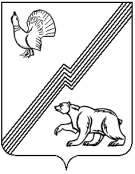 АДМИНИСТРАЦИЯ ГОРОДА ЮГОРСКАХанты-Мансийского автономного округа – Югры ПОСТАНОВЛЕНИЕот  10 мая 2018 года 										          № 1261Об утверждении порядка предоставления грантов в форме субсидий субъектам малого предпринимательстваВ соответствии со статьей 78 Бюджетного кодекса Российской Федерации, Федеральным законом от 24.07.2007 № 209-ФЗ «О развитии малого и среднего предпринимательства                        в Российской Федерации», постановлением Правительства Ханты-Мансийского автономного округа – Югры от 09.10.2013 № 419-п «Социально-экономическое развитие, и повышение инвестиционной привлекательности Ханты-Мансийского автономного округа – Югры                              в 2018-2025 годах и на период до 2030 года»:1. Утвердить Порядок предоставления грантов в форме субсидий на реализацию проектов субъектам малого предпринимательства (приложение 1).2. Определить администрацию города Югорска уполномоченным органом                                 по предоставлению грантов в форме субсидий на реализацию проектов субъектам малого предпринимательства.3. Функции по организации конкурсного отбора по предоставлению грантов в форме субсидий на реализацию проектов субъектам малого предпринимательства и осуществлению контроля за целевым использованием грантов в форме субсидий возложить на департамент экономического развития и проектного управления администрации города Югорска                       (И.В. Грудцына). 4. Управлению бухгалтерского учета и отчетности администрации города Югорска      (Л.А. Михайлова) перечислить грантов в форме субсидий на реализацию проектов субъектам малого предпринимательства.5. Утвердить состав комиссии по предоставлению грантов в форме субсидий                            на реализацию проектов субъектам малого предпринимательства (приложение 2).6. Опубликовать постановление в официальном печатном издании города Югорска                        и разместить на официальном сайте органов местного самоуправления города Югорска.7. Настоящее постановление вступает в силу после его официального опубликования.8. Контроль за выполнением постановления оставляю за собой.Глава города Югорска                                                                                                    Р.З. СалаховПриложение 1к постановлениюадминистрации города Югорскаот   10 мая 2018 года   №  1261Порядокпредоставления грантов в форме субсидий на реализацию проектов субъектам малого предпринимательства (далее - Порядок)I. Общие положения1. Настоящий Порядок определяет цель, порядок и условия оказания финансовой поддержки в виде предоставления гранта в форме субсидии субъектам малого предпринимательства (далее – Грант).2. Целью оказания финансовой поддержки в виде предоставления Гранта является стимулирование к занятию предпринимательской деятельностью, снижение напряженности на рынке труда путем создания рабочих мест. 3. Организатором конкурсного обора на предоставление Грантов на реализацию проектов субъектам малого предпринимательства (далее - конкурсный отбор) является департамент экономического развития и проектного управления администрации города Югорска (далее - Департамент). 4. Под субъектами малого предпринимательства понимаются юридические лица, индивидуальные предприниматели, крестьянские (фермерские) хозяйства, потребительские кооперативы, соответствующие условиям, определенным статьями 4, 15 Федерального закона от 24.07.2007 № 209-ФЗ «О развитии малого и среднего предпринимательства в Российской Федерации», внесенные в единый реестр субъектов малого и среднего предпринимательства (далее - Субъекты).5. Грант - денежные средства, предоставляемые на безвозмездной и безвозвратной основе для компенсации или целевого авансирования части расходов Субъектов на цели, установленные пунктом 9 настоящего Порядка.6. Предоставление финансовой поддержки в рамках настоящего Порядка производится за счет средств бюджета города Югорска, в пределах установленных лимитов, предусмотренных на реализацию подпрограммы II «Развитие малого и среднего предпринимательства» муниципальной программы города Югорска «Социально-экономическое развитие и совершенствование государственного и муниципального управления в городе Югорске на 2014 - 2020 годы», утвержденной постановлением администрации города Югорска от 31.10.2013 № 3278 (далее – Программа). 7. Право на получение Гранта имеют Субъекты, соответствующие следующим критериям:1) зарегистрированные и осуществляющие деятельность на территории города Югорска;2) не имеющие задолженности по уплате налогов, сборов, страховых взносов, пеней                  и штрафов в бюджеты любого уровня и государственные внебюджетные фонды; 3) не находящиеся в стадии ликвидации, реорганизации, несостоятельности (банкротства);4) представившие бизнес-проект, предусматривающий создание не менее одного рабочего места, не считая рабочего места самого Субъекта, направленный на осуществление социально-значимых (приоритетных) видов экономической деятельности, утвержденных  Программой;5) не являющиеся кредитными организациями, страховыми организациями                              (за исключением потребительских кооперативов), инвестиционными фондами, негосударственными пенсионными фондами, профессиональными участниками рынка ценных бумаг, ломбардами;6) не являющиеся участниками соглашений о разделе продукции;7) не осуществляющие предпринимательскую деятельность в сфере игорного бизнеса;8) не осуществляющие производство и (или) реализацию подакцизных товаров, а также добычу и (или) реализацию полезных ископаемых, за исключением общераспространенных полезных ископаемых;9) выплачивающие среднемесячную заработную плату не ниже прожиточного минимума, установленного в Ханты-Мансийском автономном округе – Югре (при наличии работников).II. Условия предоставления Гранта8. Гранты Субъектам на развитие существующего или создание нового бизнеса предоставляются по результатам конкурсного отбора при условии софинансирования Субъектом расходов на реализацию бизнес-проекта в размере не менее 15 % от размера  получаемого Гранта. При этом размер Гранта, предоставляемый одному Субъекту, не может превышать 300 000 (триста тысяч) рублей.9. Грант предоставляется для компенсации или целевого авансирования части расходов Субъектов, связанных с предпринимательской деятельностью, а именно:1) выплат по передаче прав на франшизу (паушальный взнос) - выплата вознаграждения правообладателю по договору коммерческой концессии в форме первоначального единовременного фиксированного платежа;2) затрат на приобретение офисного, производственного оборудования, не бывшего                   в эксплуатации, новой офисной мебели;3) затрат на приобретение инвентаря, не бывшего в эксплуатации;4) затрат на получение лицензий и разрешений, необходимых для осуществления предпринимательской деятельности;5) затрат по сертификации продукции (работ, услуг);6) затрат на приобретение специализированной техники и автотранспорта, не бывших                 в эксплуатации;7) затрат по аренде нежилых помещений не более 6 месяцев;8) затрат на приобретение и установку средств противопожарной безопасности, пожарной и охранной сигнализации;9) затрат на приобретение строительных материалов для ремонта или строительства объекта, на котором осуществляется или планируется осуществляться бизнес-проект; 10) затрат на приобретение сырья и материалов для производства товаров (услуг),                   но не более 30 % от размера полученного Гранта;11) оплаты первого взноса при заключении договора лизинга.10. Средства Гранта не могут быть израсходованы на оплату труда работников, налогов, сборов и пеней в бюджеты всех уровней и государственные внебюджетные фонды.11. Получатель Гранта, являющийся юридическим лицом, обязан соблюдать запрет приобретения за счет средств Гранта иностранной валюты, за исключением операций, осуществляемых в соответствии с валютным законодательством Российской Федерации при закупке (поставке) высокотехнологичного импортного оборудования, сырья и комплектующих изделий. 12. Грант предоставляется Субъекту только один раз.13. Обязательным условием предоставления Гранта является согласие их получателей  на осуществление уполномоченным органом, предоставившим субсидию, и органами муниципального финансового контроля проверок соблюдения условий, целей и требований настоящего Порядка.III. Перечень документов для получения Гранта 14. Для участия в конкурсном отборе Субъекты представляют следующие документы:1) заявление на получение Гранта по форме, согласно приложению 1 к настоящему Порядку; 2) бизнес-проект по созданию и (или) развитию собственного бизнеса;  3) информационную карту бизнес-проекта по форме, согласно приложению 2                              к настоящему Порядку;  4) отчет об основных финансово-экономических показателях Субъекта по форме, согласно приложению 3 к настоящему Порядку;5) оригиналы или нотариально заверенные копии учредительных документов (для юридических лиц), документа, удостоверяющего личность (для индивидуальных предпринимателей);6) копия документа, подтверждающего профессиональное образование или прохождение краткосрочного обучения по основам предпринимательской деятельности - при наличии;7) копия документов, подтверждающих право на осуществление отдельных видов деятельности (лицензии, сертификаты, патенты, свидетельства, разрешения) - при наличии.15. Копии документов предоставляются с предъявлением оригиналов и заверяются специалистом Департамента, принявшим документы.16. Субъекты вправе представить по собственной инициативе следующие документы:1) справку налогового органа, подтверждающую отсутствие задолженности                               по налоговым и иным обязательным платежам по состоянию не более 10 дней до даты подачи заявления о предоставлении Гранта;2) документы, подтверждающие наличие собственных средств.17. Бизнес-проекты, участвующие в конкурсном отборе должны быть представлены              на бумажном носителе, пронумерованы и прошнурованы. Копия бизнес - проекта предоставляется на электронном носителе. Все документы, представленные в Департамент, должны быть подписаны Субъектом и заверены печатью (при наличии). 18. Не предоставление Субъектом документов, указанных в пункте 16 настоящего Порядка, не является основанием для отказа в приеме документов на участие в конкурсном отборе. В случае если документ, указанный в подпункте 1 пункта 16 настоящего Порядка не представлен Субъектом, необходимые сведения запрашиваются Департаментом по системе межведомственного электронного взаимодействия.19. Субъекты вправе по собственной инициативе представить дополнительные документы, подтверждающие экономическую, бюджетную и социальную эффективность, высокие научно-технические показатели, финансовую реализуемость и низкий уровень риска при реализации бизнес-проекта.20. Документы, представленные Субъектом для участия в конкурсном отборе не должны содержать недостоверные сведения. Под недостоверными сведениями понимается наличие неточностей, искажений в содержании представленных для получения финансовой поддержки документов.IV. Порядок, сроки и результаты проведения конкурсного отбора21. Конкурсный отбор проводится в три этапа:Первый этап – прием документов.Второй этап – экспертиза пакета документов на предмет соответствия их требованиям настоящего Порядка.Третий этап – публичное представление Субъектом бизнес-проекта на заседании конкурсной комиссии и определение победителя конкурсного отбора.22. Департамент осуществляет прием документов на участие в конкурсном отборе                   в течение 30 календарных дней со дня опубликования информационного сообщения                        о проведении конкурсного отбора.  23. Информационное сообщение о проведении конкурсного отбора размещается                      на официальном сайте органов местного самоуправления города Югорска (www.adm.ugorsk.ru) и в газете «Югорский вестник» с указанием сроков, места и времени приема документов                  для участия в конкурсном отборе, номера телефона и контактного лица для получения консультаций.24. Документы, поступившие по истечении срока приема, установленного настоящим Порядком, не принимаются. 25. В течение 30 календарных дней Департамент проводит экспертизу предоставленных документов на соответствие требованиям раздела III настоящего Порядка и организует заседание конкурсной комиссии по определению победителя конкурсного отбора                         (далее – Комиссия) и документально оформляет результаты в виде протокола.26. В течение 15 календарных дней со дня вынесения Комиссией решения                                   о предоставлении Гранта, Департамент готовит проект постановления администрации города Югорска и проект договора о предоставлении Гранта. 27. В течение 5 календарных дней с момента подписания постановления, Департамент представляет в Управление бухгалтерского учета и отчетности администрации города Югорска договор между получателем Гранта и администрацией города Югорска о предоставлении Гранта по форме, согласно приложению 4 к настоящему Порядку.V. Критерии оценки бизнес-проекта 28. Конкурсные материалы Субъектов оцениваются членами Комиссии по 5-бальной шкале, по следующим критериям: 1) Актуальность бизнес - проекта (баллы присваиваются исходя из актуальности проблем, на решение которых направлен бизнес-проект):- не актуален для города – 0 баллов;- мало актуален для города – от 1 до 2 баллов;- актуален для города – от 3 до 5 баллов;2) анализ рынка предлагаемых бизнес-проектом работ (услуг) (баллы присваиваются исходя из полноты отражения информации в бизнес-проекте):- информация не отражена - 0 баллов;- информация отражена в недостаточной степени - от 1 до 4 баллов;- информация отражена в достаточной степени - 5 баллов;3) объем собственных средств, привлекаемых для реализации бизнес-проекта (баллы присваиваются исходя из полноты отражения информации в бизнес-проекте):- до 15% от суммы гранта – 1 балл; - от 16 до 30 % - 2 балла;- от 31 до 45 % - 3 балла;- от 46 до 60 % - 4 балла;- от 61 и более – 5 баллов;4) количество создаваемых (созданных) рабочих мест:- самозанятость - 0 баллов;- создание одного нового рабочего места - 1 балл; - создание двух и более новых рабочих мест или создание одного нового рабочего места для инвалидов - от 2 до 4 баллов;- создание двух и более новых рабочих мест для инвалидов -  5 баллов;5) профильное образование руководителя (баллы присваиваются исходя из полноты отражения информации в бизнес-проекте):- отсутствие профессионального образования – 0 баллов;- прохождение курсов повышения квалификации (профессионального мастерства) - 1 балл; - наличие средне-специального профессионального образования  - до 3-х балла;- наличие высшего профессионального образования – до 5 балла;6) опыт работы (баллы присваиваются исходя из полноты отражения информации                      в бизнес-проекте):- отсутствие опыта работы – 0 баллов;- наличие стажа работы до года  -  1 балл; - наличие стажа работы от  года до пяти лет – до 3-х баллов;- наличие стажа работы более пяти лет  - 5 баллов;7) качество доклада оценивается от 0 до 5 баллов (баллы присваиваются исходя                       из защиты бизнес-проекта на Комиссии) по следующим критериям:- полнота представления работы; - объем и глубина знаний; - наличие или отсутствие презентационного материала; - соблюдение временного регламента по представлению бизнес-проекта;8) ответы на вопросы оцениваются от 0 до 5 баллов (баллы присваиваются исходя                   из устной защиты бизнес-проекта на Комиссии) по содержанию, полноте и аргументированности ответов.Баллы фиксируются в оценочном листе по форме, согласно приложению 5 к настоящему Порядку. VI. Полномочия Комиссии и порядок подведения итогов конкурсного отбора29. Комиссия осуществляет следующие полномочия: 1) оценивает бизнес-проекты, согласно критериям оценки и определяет победителя конкурсного отбора (далее – Получатель Гранта);2) рассматривает конфликтные ситуации, возникшие при рассмотрении заявлений в ходе предоставления Гранта, и принимает меры к их разрешению;3) принимает решение о возврате Получателем Гранта в случаях, предусмотренных пунктом 34 настоящего Порядка;4) в случае принятия решения Комиссией о признании победителем нескольких участников, денежный фонд распределяется между ними в соответствии с решением Комиссии.30. Комиссия правомочна принимать решения, если на ее заседании присутствуют все члены комиссии. В случае отсутствия члена Комиссии, в заседании принимает участие лицо, исполняющее должностные обязанности отсутствующего члена, с правом полномочий, указанных в пункте 29 настоящего Порядка. Заседание Комиссии ведет председатель. 31. Решение Комиссии оформляется протоколом, подписанным всеми членами, присутствующими на заседании, в течение 3 рабочих дней после дня заседания.32. Для принятия объективного решения Комиссия вправе приглашать экспертов                        и других специалистов в данной предметной области.33. Комиссия определяет дату, время и место объявления официальных итогов конкурсного отбора и награждения Получателя Гранта.VII. Порядок возврата Гранта34. Грант подлежит возврату в бюджет города Югорска в случаях:1) нарушения условий предоставления Гранта, установленных настоящим Порядком;2) неполного использования Гранта в отчетном финансовом году.35. Ответственность за достоверность предоставляемых документов и сведений, а также фактических показателей, включенных в реестр, и целевое использование бюджетных средств, несет Получатель Гранта в соответствии с действующим законодательством.36. Денежные средства подлежат возврату в бюджет города Югорска в полном объеме                в следующих случаях:1) предоставление Получателем Гранта недостоверных сведений; 2) выявление в течение срока реализации бизнес-проекта со дня предоставления Гранта нецелевого использования бюджетных средств, выразившегося в направлении и использовании их на цели, не соответствующие условиям предоставления указанных средств;3) если Получателем Гранта не реализован бизнес-проект в сроки, установленные данным бизнес-проектом;4) непредставление Получателем Гранта отчета о целевом использовании денежных средств, полученных в виде Гранта с приложением подтверждающих документов в сроки, предусмотренные пунктом 44 настоящего Порядка.37. В случае неполного использования Гранта в отчетном финансовом году, Получатель Гранта обязан в срок до 1 ноября текущего года возвратить остаток Гранта в бюджет города Югорска.38. В течение 10 рабочих дней с момента выявления случаев, указанных в пунктах 36, 37 настоящего Порядка, Комиссия принимает решение о возврате Гранта, которое оформляется               в виде протокола.39. После принятия решения о возврате Гранта, секретарь Комиссии в течение 5 рабочих дней направляет Получателю Гранта письменное требование о возврате Гранта. В требовании указываются причины, послужившие основанием для возврата Гранта, размер средств, подлежащих возврату, а также срок возврата денежных средств и реквизиты для перечисления.40. Получатель Гранта в течение 30 календарных дней со дня получения требования,                но не позднее 20 декабря текущего года, обязан возвратить сумму Гранта, указанную                            в требовании.41. Возврат Гранта в бюджет города Югорска в случае нарушения условий, установленных при его предоставлении, осуществляется Получателем Гранта в порядке, определенном договором о предоставлении грантов в форме субсидий на реализацию проектов субъектам малого предпринимательства. 42. В случае нарушения Получателем Гранта срока возврата Гранта, установленного пунктом 40 настоящего Порядка, администрация города Югорска взыскивает денежную сумму в судебном порядке в соответствии с действующим законодательством.43. Администрация города Югорска (главный распорядитель бюджетных средств)                   и органы муниципального финансового контроля проводят обязательную проверку соблюдения условий, целей и порядка предоставления Грантов в соответствии с муниципальными правовыми актами.VIII. Мониторинг за ходом реализации бизнес-проектов44. В период реализации бизнес-проекта Получатель Гранта ежеквартально, не позднее 25 числа месяца, следующего за отчетным кварталом, а за IV квартал не позднее 12 декабря текущего финансового года, представляет в Департамент отчет о целевом использовании денежных средств, полученных в виде Гранта по форме, согласно приложению 6 к настоящему Порядку с приложением подтверждающих документов, а именно: 1) договоры со всеми приложениями; 2) платежные поручения с указанием назначения платежа в соответствии с предметом договора и периода оплаты, заверенные банком либо квитанции к приходным кассовым ордерам с указанием назначения платежа и периода оплаты в соответствии с предметом договора с фискальными чеками или бланком строгой отчетности по форме, утвержденной приказом Минфина России от 01.12.2010 № 157 н;3) счета-фактуры, акты выполненных работ, товарные накладные или товарные чеки унифицированной формы.45. Документы, указанные в подпункте 3 пункта 44 настоящего Порядка должны содержать: - наименование организации (для юридического лица) или фамилию и инициалы                      (для индивидуального предпринимателя), идентификационный номер налогоплательщика;- наименование документа, порядковый номер документа; дату его выдачи; - наименование и количество оплаченных приобретенных товаров (выполненных работ, оказанных услуг), сумму оплаты; - должность, фамилию и инициалы лица, выдавшего документ, его личную подпись; печать (при ее наличии).Документы, в которых не указан покупатель товаров (работ, услуг), а также расписки                в получении денежных средств не являются документами, подтверждающими расходы Получателя Гранта.46. Департамент на основании отчетности, предоставленной Получателем Гранта, предоставляет акт о целевом использовании денежных средств в Управление бухгалтерского учета и отчетности администрации города Югорска в срок до 15 декабря текущего года.47. Департамент заносит сведения о Получателе Гранта в реестр субъектов малого                      и среднего предпринимательства – получателей поддержки. 48. В период реализации бизнес-проектов по окончании календарного года Получатель Гранта предоставляет в Департамент анкету получателя поддержки по форме, согласно приложению 7 к настоящему Порядку.Приложение 1 к Порядку предоставления грантов в форме субсидий на реализацию проектов субъектам малого предпринимательства Директору департамента экономического развития и проектного управленияадминистрации города ЮгорскаИ.В. Грудцынойот________________________________________________________________________________________________                                                                                      (полное наименование Субъекта)Заявлениена предоставление гранта в форме субсидий на реализацию проектов субъектам малого предпринимательстваПрошу предоставить грант в форме субсидий на реализацию проекта____________________________________________________________________________________________________________________________________________________________стоимостью_______________________ руб.Сведения о СубъектеВ соответствии с требованиями статьи 9 Федерального закона от 27.07.2006 № 152-ФЗ «О персональных данных» подтверждаю свое согласие на обработку администрацией города Югорска моих персональных данных. В процессе проведения конкурса на предоставление гранта в форме субсидий на реализацию проектов субъектам малого предпринимательства                  я предоставляю право передавать мои персональные данные в интересах объективного рассмотрения моего заявления и прилагаемого пакета документов. Подпись Субъекта (законного представителя) ___________        _______________Согласен на предоставление в период оказания поддержки и в течение одного года после ее окончания следующих документов: копии бухгалтерского баланса и (или) налоговых деклараций по применяемым специальным режимам налогообложения (для применяющих такие режимы);копии форм федерального статистического наблюдения, предоставляемых в органы статистики.Подпись Субъекта (законного представителя) ___________        _______________Согласен на осуществление Департаментом, предоставившим Грант и органами муниципального финансового контроля проверок соблюдения условий, целей и требований настоящего Порядка.Подпись Субъекта (законного представителя) ___________        _______________Обязуюсь соблюдать запрет приобретения за счет средств Гранта иностранной валюты, за исключением операций, осуществляемых в соответствии с валютным законодательством Российской Федерации при закупке (поставке) высокотехнологичного импортного оборудования, сырья и комплектующих изделий (для юридического лица). Подпись руководителя юридического лица  ___________        _______________                         (законного представителя)С условиями предоставления гранта в форме субсидий ознакомлен и согласен. Подпись Субъекта (законного представителя) ___________        _______________                                                                                                   (подпись)              (расшифровка подписи) Приложение 2к Порядку предоставления грантов в форме субсидий на реализацию проектов субъектам малого предпринимательстваИнформационная карта бизнес-проекта________________________________________________________________________________________________________________________________________________________________(полное наименование проекта)Приложение 3 к Порядку предоставления грантов в форме субсидий на реализацию проектов субъектам малого предпринимательстваОтчет об основных финансово-экономических показателях Субъекта предпринимательстваРуководитель _____________________________  _______________                                         (подпись)                                    (расшифровка подписи)М.П. (при наличии)Главный бухгалтер ________________________  _______________                                         (подпись)                                    (расшифровка подписи)Приложение 4к Порядку предоставления грантов в формесубсидий на реализацию проектов субъектам малого предпринимательстваДОГОВОРо предоставлении грантов в форме субсидий на реализацию проектовсубъектам малого предпринимательстваг. Югорск                                                                              	      «____»____________ 20__ г.Администрация города Югорска, именуемая в дальнейшем «Администрация», в лице ________________________________, действующего на основании ___________, с одной стороны, и ________________________, именуемый в дальнейшем «Получатель», в лице  ___________________________________, действующей на основании _____________,                 с другой стороны, в соответствии с постановлением администрации города Югорска от ______ № _____ «О Порядке предоставления грантов в форме субсидий субъектам малого предпринимательства» (далее - Порядок), заключили настоящий договор о нижеследующем:1. Предмет договора. Размер Субсидии1.1. Предметом настоящего договора является предоставление Администрацией Получателю в _____ году финансовой поддержки в виде предоставлении гранта в форме субсидии (далее – Грант) на безвозмездной и безвозвратной основе, в целях развития существующего или создания нового бизнеса.1.2. Размер Гранта составляет ___________ рублей.1.3. Грант предоставляется в пределах выделенных бюджетных ассигнований, предусмотренных подпрограммой II «Развитие малого и среднего предпринимательства» муниципальной программы города Югорска «Социально-экономическое развитие                               и совершенствование государственного и муниципального управления в городе Югорске                         на 2014 - 2020 годы»» на текущий финансовый год, утвержденной постановлением администрации города Югорска от 31.10.2013 № 3278.2. Права и обязанности сторон2.1. Администрация в рамках настоящего договора: 2.1.1. Предоставляет Грант в размере и в сроки, установленные настоящим договором, при выполнении Получателем условий предоставления Гранта.2.1.2. Осуществляет обязательную проверку соблюдения условий, целей и требований Порядка предоставления Грантов их получателями и составляет акт осмотра (приложение 8                 к Порядку).2.2. Администрация вправе:Потребовать возврата суммы Гранта в полном объеме в случаях нарушения условий предоставления Гранта, предусмотренных пунктом 4.1 настоящего договора.2.3. Получатель Гранта  обязан:2.3.1. Осуществлять предпринимательскую деятельность в течение 1 года с момента получения Гранта;2.3.2. Предоставлять в департамент экономического развития и проектного управления администрации города Югорска (далее – Департамент):- согласие на проведение обязательной проверки соблюдения условий, целей и порядка предоставления Гранта администрацией города Югорска (главный распорядитель бюджетных средств) и органами муниципального финансового контроля;- документы и информацию для осуществления проверки использования денежных средств на цели, определенные настоящим договором (по требованию); - один раз в полгода (не позднее 20 календарных дней по истечении срока сдачи отчетности, установленной федеральным законодательством), в течение одного года после выплаты по настоящему договору Гранта следующие документы:- копии бухгалтерского баланса или налоговой декларации по применяемому специальному режиму налогообложения;- копии форм федерального статистического наблюдения (при наличии);- сведения о сохраненных или созданных рабочих местах, о размере выплачиваемой заработной платы; - ежеквартально, не позднее 25 числа месяца, следующего за отчетным кварталом,                 а за IV квартал не позднее 12 декабря и по итогам реализации бизнес-проекта отчет о целевом использовании денежных средств, полученных в виде Гранта с приложением пояснительной записки о реализации бизнес-проекта, а также отчет о расходах на реализацию бизнес-проекта за счет собственных денежных средств с приложением заверенных Получателем копий документов, подтверждающих оплату произведенных расходов за счет собственных средств на развитие существующего или создание нового бизнеса 2.3.3. Возвратить денежные средства в случаях нарушения условий и порядка предоставления Гранта, предусмотренных настоящим договором на счет Администрации,                      в течение 10 календарных дней с момента получения соответствующего требования. 2.3.4. Соблюдать запрет приобретения за счет средств Гранта иностранной валюты,                   за исключением операций, осуществляемых в соответствии с валютным законодательством Российской Федерации при закупке (поставке) высокотехнологичного импортного оборудования, сырья и комплектующих изделий, в случае если получателем Гранта является юридическое лицо. 2.3.5. В случае если на конец финансового года средства Гранта не использованы Получателем Гранта до момента предоставления отчета о целевом использовании Гранта за IV квартал текущего года, то они подлежат возврату в бюджет города Югорска до 20 декабря текущего года.2.3.6. В случае заключения договоров (соглашений) в целях исполнения обязательств по настоящему договору предусмотреть в договоре (соглашении) норму о согласии лиц, являющихся поставщиками (подрядчиками, исполнителями) по договорам (соглашениям), заключенным в целях исполнения обязательств по настоящему договору, на осуществление Администрацией города Югорска  и органами муниципального финансового контроля  проверок соблюдения условий, целей и Порядка предоставления субсидий.3. Порядок и условия предоставления Гранта3.1. Предоставление Гранта Получателю осуществляется путем перечисления денежных средств Администрацией на банковский счет Получателя.3.2. Перечисление Гранта Получателю осуществляется на основании постановления администрации города Югорска и настоящего договора в течение десяти (рабочих) дней, следующих за днем подписания договора. 4. Порядок возврата Гранта4.1. Грант, перечисленный Получателю, подлежит возврату в бюджет города Югорска               в случаях:- предоставления Получателем недостоверных сведений; - выявления в течение срока реализации бизнес-проекта со дня предоставления Гранта нецелевого использования бюджетных средств, выразившегося в направлении и использовании их на цели, не соответствующие условиям предоставления указанных средств;- если Получателем не реализован бизнес-проект по созданию собственного бизнеса,                в сроки, установленные бизнес-проектом;- непредставления Получателем отчета о целевом использовании денежных средств, полученных в виде Гранта с приложением подтверждающих документов в сроки, установленные пунктом 44 Порядка; - неиспользования в отчетном финансовом году остатков Гранта.4.2. Департамент направляет в Комиссию по предоставлению грантов в форме субсидий субъектам малого предпринимательства (далее – Комиссия) письменную информацию                     об установлении фактов, указанных в пункте 4.1 настоящего договора не позднее, чем                        в десятидневный срок со дня установления фактов.4.3. В течение трех дней с момента принятия Комиссией решения о возврате субсидии, Департамент направляет Получателю письменное требование о возврате субсидии в бюджет города Югорска.5. Ответственность Сторон5.1. За нарушение условий настоящего договора Стороны несут ответственность                        в соответствии с действующим законодательством Российской Федерации. 5.2. Получатель Гранта несет ответственность за предоставление недостоверных документов, информации, предоставляемой в Департамент в соответствии с условиями выделения Гранта.6. Форс-мажор6.1. Стороны освобождаются от ответственности за частичное или полное неисполнение обязательств по настоящему договору, если докажут что неисполнение явилось следствием обстоятельств непреодолимой силы (форс-мажор), возникших после подписания настоящего договора, которые сторона, ссылающаяся на форс-мажорные обстоятельства, не могла                       ни предвидеть, ни предотвратить разумными мерами.6.2. Сторона, для которой создалась невозможность исполнения принятых на себя обязательств, обязана в десятидневный срок уведомить другую сторону о наступлении таких обстоятельств.6.3. Если указанные обстоятельства продолжают действовать более 30 дней, любая                 из Сторон может предложить внести соответствующие изменения в договор, либо расторгнуть его. 7. Порядок изменения, расторжения договора7.1. Настоящий договор может быть изменен Сторонами на основании их взаимного согласия и при наличии объективных причин, вызвавших изменения.7.2. Все изменения к договору оформляются письменно  в виде дополнения к договору.7.3. Помимо оснований, предусмотренных законодательством и настоящим договором, договор может быть расторгнут:7.3.1. По соглашению сторон.7.3.2. В одностороннем порядке по требованию Администрации в случае выявления фактов нецелевого использования бюджетных средств, а также неисполнения срока возврата Гранта, указанного в пункте 2.3.3 настоящего договора.7.4. Договор считается расторгнутым в одностороннем порядке по истечении 30 (тридцати) календарных дней со дня получения Получателем письменного уведомления Администрации о расторжении договора либо получения почтового уведомления                                 о неполучении письма. При этом обязательства возвратить бюджетные средства на счет Администрации сохраняются после расторжения договора и действуют до их исполнения Получателем.7.5. Споры (разногласия), возникающие между Сторонами в связи с исполнением Договора, разрешаются ими, по возможности, путем проведения переговоров, в том числе                   с оформлением соответствующих протоколов, обменом письмами или иными документами.7.6. В случае невозможности урегулирования споров (разногласий), они подлежат рассмотрению в Арбитражном суде Ханты-Мансийского автономного округа - Югры в порядке, установленном законодательством Российской Федерации.8. Заключительные положения8.1. Договор вступает в силу со дня его подписания Сторонами и действует до полного выполнения Сторонами принятых на себя обязательств по договору.8.2. Отношения, не урегулированные настоящим договором, регулируются Порядком, федеральным и региональным законодательством. 8.3. Изменения и дополнения к договору действительны, если они совершены                            в письменной форме и подписаны уполномоченными на то представителями Сторон.8.4. Прекращение (окончание) действия настоящего договора влечет за собой прекращение обязательств сторон по нему, но не освобождает стороны договора                                   от ответственности за его нарушения, если таковые имели место при исполнении условий настоящего договора.8.5. Договор составлен в двух экземплярах, имеющих равную юридическую силу, по одному для каждой Стороны.9. Юридические адреса и реквизиты сторон9.1. В случае изменения юридического адреса или реквизитов стороны договора обязаны в трехдневный срок уведомить об этом друг друга.Приложение 5к Порядку предоставления грантов в формесубсидий на реализацию проектов субъектам малого предпринимательстваОценочный лист Подписи членов комиссии:____________________________________       ______________________                                  ФИО                                                            подпись____________________________________       ______________________                                  ФИО                                                            подпись____________________________________       ______________________                                  ФИО                                                            подпись____________________________________      ______________________                                  ФИО                                                             подпись____________________________________       ______________________                                  ФИО                                                            подписьДата ______________Приложение 6к Порядку предоставления грантов в формесубсидий на реализацию проектов субъектам малого предпринимательства«_____»________20___г.                                                          _______________________________________________________________________________                                                                                                               (наименование получателя)ОТЧЕТо целевом использовании денежных средств на реализацию бизнес-проекта_________________________________________________________________________________________________________________________________________________________________________________________________На реализацию бизнес-проекта направлено собственных средств в сумме ______________ руб., что соответствует ______% от суммы Гранта.Целевое использование собственных денежных средств и полученных в виде гранта в форме субсидии в сумме _________________ подтверждаю.Руководитель организации (индивидуальный предприниматель)________________________________ ____________________   ____________________           (должность)                                                                (подпись)                         (расшифровка подписи)          МП  Приложение 7к Порядку предоставления грантов в формесубсидий на реализацию проектов субъектам малого предпринимательстваАНКЕТА ПОЛУЧАТЕЛЯ ПОДДЕРЖКИ1. Общая информация о субъекте малого предпринимательства города Югорска - получателе поддержки________________________________________________________________________(полное наименование субъекта малого предпринимательства)______________________________                        ______________________________       (ИНН получателя поддержки)			           (дата оказания поддержки)______________________________	____________________________________(система налогообложения получателя поддержки)	   (сумма оказанной поддержки, тыс. руб.)________________________________________________________________________(наименование основного вида деятельности по ОКВЭД)________________________________________________________________________(финансовая поддержка по мероприятию программы)2. Показатели деятельности получателя поддержки.Возникшие обязательства (кредиты, займы и т.д.):Перспектива развития субъекта малого предпринимательства – получателя поддержки.Наличие собственных технологий, планируется ли приобретение современных технологий организации вашего бизнеса: есть/нет  (подчеркнуть)______________________________________________________________________________________________________________________________________________________________ (указать технологию)______________________________________________________________________________________________________________________________________________________________5. Социальные гарантии, предоставляемые работником в соответствии с требованием ТК РФ (при наличии сотрудников и на перспективу) (да/нет):выплата заработной платы 2 раза в месяц_________________________________________обязательное медицинское страхование__________________________________________обязательное социальное страхование от несчастных случаев на производстве                         и профессиональных заболеваний_____________________________________________________оплата листов о нетрудоспособности в зависимости от стажа работ___________________предоставление оплачиваемого ежегодного отпуска________________________________материальная помощь для всех работников_______________________________________дополнительные социальные гарантии (расшифровать):____________________________________________________________________________6. Какие программы/сезонные акции/скидки разработаны/будут разработаны для постоянных клиентов, пенсионеров или другой льготной категории граждан:  а)	______________________________________________________________________б)	______________________________________________________________________в)	______________________________________________________________________7. Продвижение товара, работ, услуг посредством рекламы (перспектива): Открытие нового вида деятельности (перспектива): ________________________________________________________________________________________________________________________________________________________________________________________________________________________________________________8. Иные виды поддержки**, оказанные субъекту малого предпринимательства,                           не в рамках реализации подпрограммы II «Развитие малого и среднего предпринимательства» муниципальной программы города Югорска «Социально-экономическое развитие                               и совершенствование государственного и муниципального управления в городе Югорске                      на 2014-2020 годы». ** - гранты в форме субсидий, субсидии по компенсации части затрат (приобретение оборудования, образовательные мероприятия и т.д.), субсидии по возмещению процентной ставки по привлеченным кредитам, компенсации и т.д. 9. Влияние государственной поддержки в виде субсидии на становление и развитие Вашего бизнеса : ____________________________________________________________________________________________________________________________________________________________________________________________________________________________________________________________________________________________________________________________________________________________________________________________________________________________________________________________________________________________________________10. Прилагаемые налоговые декларации__________________________________________________________________/______________________       _____________________                    (дата)                                           (подпись)                                                       (ФИО)                          _________________________              _____________________          ______________          (тел. мобильный)                                                  (тел. домашний)                           (тел. рабочий)Заполняется сотрудником отдела развития потребительского рынка                                         и предпринимательства департамента экономического развития и проектного управления администрации города Югорска _______________         _________________/_____________________   (дата принятия)                              (подпись)                  (ФИО сотрудника)    Приложение 8к Порядку предоставления грантов в формесубсидий на реализацию проектов субъектам малого предпринимательстваАкт осмотраг. Югорск                                                                                                «___»__________20__гКомиссия в составе:________________________________________________________________________________________________________________________________________________________ (Ф.И.О., должность)произвела обследование деятельности _________________________________________ ____________________________________________________________________________(указываются Ф.И.О. индивидуального предпринимателя, крестьянского (фермерского) хозяйства, наименование юридического лица)на объекте ___________________________________________________________________расположенному по адресу:____________________________________________________В ходе проверки установлено следующее:Осуществляемый вид деятельности: ________________________________________________________________________________________________________________________________________________________                                                                       На момент осмотра установлено, что _____________________________________________________________________________________________________________________________________________________________________________________________________________________________________________________________________________Производство и реализация подакцизных товаров на объекте не осуществляется (осуществляется) _________________________Подписи членов комиссии:__________________________/____________________/__________________________/_____________________/Приложение 2к постановлениюадминистрации города Югорскаот   10 мая 2018 года   №  1261Состав комиссии по предоставлению грантов в форме субсидийна реализацию проектов субъектам малого предпринимательстваГлава города Югорска, председатель комиссииГлавный специалист отдела развития потребительского рынка и предпринимательства департамента экономического развития и проектного управления администрации города Югорска, секретарь комиссииЧлены комиссии:Директор департамента экономического развития и проектного управления администрации города ЮгорскаНачальник юридического управления администрации города ЮгорскаЗаместитель начальника управления социальной политики администрации города ЮгорскаНачальник отдела развития потребительского рынка и предпринимательства департамента экономического развития и проектного управления администрации города ЮгорскаПредставитель Фонда поддержки предпринимательства Югры (по согласованию)Субъект малого и среднего предпринимательства со сроком ведения деятельности                   не менее 5 лет (по согласованию)Депутат Думы города Югорска Представитель Общественной палаты Ханты-Мансийского автономного округа – Югры (по согласованию)1.Основной государственный регистрационный номер ИП/ЮЛ________________________Дата государственной регистрации: «          »                              года      1.Основной государственный регистрационный номер ИП/ЮЛ________________________Дата государственной регистрации: «          »                              года      1.Основной государственный регистрационный номер ИП/ЮЛ________________________Дата государственной регистрации: «          »                              года      2.ИНН/КПП2.ИНН/КПП3. Адрес:3. Адрес:3. Адрес:3.1. Юридический3.2. Место осуществления деятельности:           3.2. Место осуществления деятельности:           Населенный пункт _________________________________________улица ____________________________________ № дома ____________, № кв. _________e-mail____________________________________телефон __________________________________Населенный пункт ____________________________________ улица _____________________________ № дома ___________, № кв. ___________Населенный пункт ____________________________________ улица _____________________________ № дома ___________, № кв. ___________4. Основные виды экономической деятельности (в соответствии с кодами ОКВЭД):                          4. Основные виды экономической деятельности (в соответствии с кодами ОКВЭД):                          4. Основные виды экономической деятельности (в соответствии с кодами ОКВЭД):                          5. Образование ________________________________________________________________                                           (указать наименование учебного заведения и год окончания _________________________________________________________________________________или прохождение краткосрочного обучения по основам предпринимательской деятельности)6. Стаж работы, соответствующий бизнес-проекту _______________7. Банковские реквизитыБанк___________________________________________________________________________БИК________________________________________ИНН/КПП___________________________________кор/с________________________________________р/с5. Образование ________________________________________________________________                                           (указать наименование учебного заведения и год окончания _________________________________________________________________________________или прохождение краткосрочного обучения по основам предпринимательской деятельности)6. Стаж работы, соответствующий бизнес-проекту _______________7. Банковские реквизитыБанк___________________________________________________________________________БИК________________________________________ИНН/КПП___________________________________кор/с________________________________________р/с5. Образование ________________________________________________________________                                           (указать наименование учебного заведения и год окончания _________________________________________________________________________________или прохождение краткосрочного обучения по основам предпринимательской деятельности)6. Стаж работы, соответствующий бизнес-проекту _______________7. Банковские реквизитыБанк___________________________________________________________________________БИК________________________________________ИНН/КПП___________________________________кор/с________________________________________р/с8. Вид налогообложения8. Вид налогообложения8. Вид налогообложения9. Среднесписочная численность работников на дату обращения, человек9. Среднесписочная численность работников на дату обращения, человек9. Среднесписочная численность работников на дату обращения, человек№ п/п№ п/пКраткое описание проектаКраткое описание проекта1.ОтрасльОтрасль2.Цель проектаЦель проекта3.Стадия проектаСтадия проектаналичие только бизнес - идеирегистрация в качестве субъекта малого предпринимательствапоиск инвестицийрасчет бизнес-планавнедрение проекта4.Наименование предлагаемой к выпуску продукции/услугиНаименование предлагаемой к выпуску продукции/услуги5.Основные рынки сбытаОсновные рынки сбыта6.Общая стоимость проекта, руб.Общая стоимость проекта, руб.7.Источники финансирования проекта, руб.Источники финансирования проекта, руб.Собственные средства           __________Кредиты                                  __________Займы частных лиц                __________Средства инвестора                __________Грант                                      __________Прочие                                     __________8.Направления использования инвестицийНаправления использования инвестицийприобретение оборудования          _________приобретение оргтехники              _________приобретение сырья (материалов) ________приобретение товаров                    _________аренда                                              _________реклама                                            _________заработная плата                             _________интернет, телефон                          _________прочие                                             _________9Срок реализации проекта Срок реализации проекта 10Срок окупаемости проектаСрок окупаемости проекта11Количество созданных рабочих местКоличество созданных рабочих мест12Место реализации проектаМесто реализации проектаОсновные финансово-экономические показатели Субъекта предпринимательства – получателя поддержки:Основные финансово-экономические показатели Субъекта предпринимательства – получателя поддержки:Основные финансово-экономические показатели Субъекта предпринимательства – получателя поддержки:Основные финансово-экономические показатели Субъекта предпринимательства – получателя поддержки:Основные финансово-экономические показатели Субъекта предпринимательства – получателя поддержки:№  
п/пНаименование показателяЕдиница измеренияПредшествующий годТекущий год1Объем произведенной продукции (товаров, работ, услуг) тысяч рублей2Отгружено товаров собственного производства (выполнено работ и услуг
собственными силами)                 тысяч рублей3География поставок (количество Субъектов,                в которые осуществляются поставки товаров, работ, услуг) штук4.Средняя численность работающих (с учетом внешних совместителей)        человек5.Среднесписочная численность  работников (без внешних совместителей) человек6.Среднемесячная начисленная заработная
плата на одного работникарублей8.Объем уплаченных налогов тысяч рублей9.Инвестиции в основной капиталтысяч рублей10.Привлеченные заемные (кредитные) средства  тысяч рублейАдминистрация:Адрес: 628260 г. Югорск, ул. 40 лет Победы, д.11, Ханты-Мансийский автономный округ-Югра, Тюменская область тел. 5-00-00,тел. /факс (34675) 5-00-44E-mail: adm@ugorsk.ruУФК по Ханты-Мансийскому автономному округу – Югре (Департамент финансов г. Югорска, Администрация города Югорска л/с 001.00.000.0)в РКЦ Ханты-Мансийск г. Ханты-МансийскБИК 047162000р/с № 40204810100000000035ИНН 8622002368КПП 862201001ОГРН 1028601843720ОКТМО 71887000Руководитель_______________ /__________________/   (подпись)            (расшифровка подписи)м.п.Получатель:Наименование организации:Адрес: тел. тел./факс E-mail:Коды: ОГРНОКПО  ИНН р/ск/с в (наименование банка) БИК Руководитель______________/__________________/     (подпись)   (расшифровка подписи)м.п.№Наименование субъектаНаименование бизнес-проекта	Критерии оценки бизнес-проекта	Критерии оценки бизнес-проекта	Критерии оценки бизнес-проекта	Критерии оценки бизнес-проекта	Критерии оценки бизнес-проекта	Критерии оценки бизнес-проектаКритерии оценки защиты бизнес-проектаКритерии оценки защиты бизнес-проектаИтоговая оценка№Наименование субъектаНаименование бизнес-проектаАктуальность бизнес-проектАнализ рынка, предлагаемых бизнес-проектом работ (услуг)Объем собственных средств, привлекаемых для реализации бизнес-проектаКоличество создаваемых (созданных) рабочих местПрофильное образование руководителяОпыт работы Качество докладаОтветы на вопросыИтоговая оценка123456789101112Денежные средстваНаименование поставщикаНазначение платежаСумма платежа, в рубляхНомер и дата платежного документаСобственные1.Собственные2.Грант1.Грант2.НаименованиепоказателяПредыдущий год 20____Текущий год20_____Плановые значения20____1. Среднесписочная численность работников (без внешних совместителей), чел. 2. Среднемесячная заработная плата работников, руб.3. Объем уплаченных страховых взносов в ГУ ПФ РФ в городе Югорске ХМАО-Югры, руб.  4. Объем уплаченных налогов, всего, руб.*:из них:                                                                          НДФЛЕНВДУСН Единый сельскохозяйственный налогПатент5. Прибыль после уплаты налогов, руб.6. Выручка от реализации товаров (работ, услуг) руб.   Наименование обязательстваСрокДата возникновения обязательстваСумма, руб.На что направленоВид рекламыДа/нетГородские СМИ (радио, газеты, журналы, интернет, промоутеры и т.д.)Окружные СМИ (радио, газеты, журналы, интернет, промоутеры и т.д.)и другие виды рекламыВид оказанной поддержкиГод оказанияНаправление Сумма, руб.